Протокол № 10Об итогах закупа медицинского изделия «Физиотерапевтический аппарат для 2- канальной магнитотерапии»            Время -11.00 ч. В соответствии с приказом НАО «Казахский национальный медицинский университет имени С.Д. Асфендиярова» от  14.05.2020 года за № 237 «Об утверждении тендерной документации и тендерной комиссии» в составе:проведено заседание и подведены итоги тендера по закупу  медицинского изделия «Физиотерапевтический аппарат для 2- канальной магнитотерапии». Сумма, выделенная для данного тендера по закупу медицинского изделия, составляет  3 460 000,00 (три миллиона четыреста шестьдесят тысяч) тенге. Наименование и краткое описание товара:Наименование, местонахождение и квалификационные данные потенциальных поставщиков, представивших тендерные заявки:Потенциальными поставщиками предложены следующие цены и другие условия каждой тендерной заявки в соответствии с тендерной документацией:Тендерная комиссия, оценив и сопоставив тендерные заявки, проверила соответствие потенциальных поставщиков квалификационным требованиям и требованиям тендерной документации, на основе предоставленной ими информации:ТОО «Asia Med Engineering» - соответствует;Экспертная комиссия не привлекалась.По результатам рассмотрения тендерная комиссия решила:В соответствии с подпунктом 2 пунктом 84 Правил признать тендер по лоту № 1 несостоявшимся по причине предоставления менее двух тендерных заявок и на основании пункта 83, осуществить закуп способом из одного источника.    Тендерные заявки не отзывались, изменения не вносились.Председатель тендерной комиссии       ______________                                 Сенбеков М.Т.Заместитель председателя тендерной комиссии                                 ______________                                 Тажиев Е.Б.Член тендерной комиссии                      ______________                                   Утегенов А.К.Член тендерной комиссии                     ______________                                    Тойбеков А.С.Член тендерной комиссии                    ______________                                      Ахмет А. Н.  Секретарь тендерной комиссии        _______________                                      Айдарова А.О.      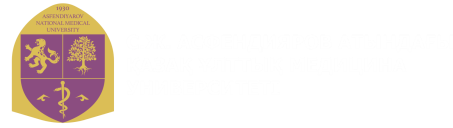 "С.Д. Асфендияров атындағы Қазақ ұлттық медицина университеті" Коммерциялық емес акционерлік қоғамы
Некоммерческое акционерное общество "Казахский национальный медицинский университет имени С.Д. Асфендиярова""С.Д. Асфендияров атындағы Қазақ ұлттық медицина университеті" Коммерциялық емес акционерлік қоғамы
Некоммерческое акционерное общество "Казахский национальный медицинский университет имени С.Д. Асфендиярова"12 июня 2020 года                                       город АлматыПредседатель тендерной   комиссии:Сенбеков М.Т.Исполнительный проректорЗаместитель председателя                           тендерной комиссии:Тажиев Е.Б.Руководитель университетской клиникиЧлены тендерной комиссии:Секретарь тендерной комиссии:                  Утегенов А.К.Тойбеков А.С.Ахмет А. Н.Айдарова А.О.Руководитель департамента экономики и финансовЗаместитель руководителя по лечебной работеЮрист юридического управленияГлавный специалист отдела по работе с общими закупками№ лотаНаименование товараСумма, выделенная для закупа1Физиотерапевтический аппарат для 2- канальной магнитотерапии     3 460 000,00№Наименование потенциальных поставщиковАдрес местонахожденияпотенциальных поставщиковДата и время предоставления тендерных заявок1ТОО «Asia Med Engineering»г. Алматы, ул. Толе би 277, офис 40501.06.2020 г., 12 часов 41 мин№лотаНаименование товараЕд. измКол-воЦенаСумма ТОО  «Asia Med Engineering»1Физиотерапевтический аппарат для 2- канальной магнитотерапиишт13 460 000   3 460 0003 450 0001Физиотерапевтический аппарат для 2- канальной магнитотерапиишт13 460 000   3 460 000Аппарат физиотерапевтический BTL-4000,вариант исполнения: BTL-4000 Smart с принадлежностямипроизводства BTL Industries Limited, Великобритания